                              Bài 5: MÀU SẮC TRĂM MIỀN                                                         ( 13 tiết )                                         Đọc - hiểu văn bản (1)                           THÁNG GIÊNG, MƠ VỀ TRĂNG NON RÉT NGỌT A, MỤC TIÊU Sau khi học xong bài 5 : Sắc màu trăm miền HS, có thể 1, Năng lực a, Năng lực chung : ( Năng lực giao tiếp và hợp tác ; năng lực giải quyết vấn đề và sáng tạo )Giao tiếp và hợp tác trong làm việc nhóm và trình bày sản phẩm nhóm [1].Phát triển khả năng tự chủ, tự học qua việc xem video bài giảng, đọc tài liệu và hoàn thiện phiếu học tập của giáo viên giao cho trước khi tới lớp [2].Giải quyết vấn đề và tư duy sáng tạo trong thực hành tiếng Việt [3]. b, Năng lực đặc thù ( năng lực ngôn ngữ và năng lực văn học )           - Nhận biết được tri thức Ngữ văn (Dấu gach ngang, biện pháp tu từ: so sánh, nhân hoá,                            điệp ngữ ) [ 4]            _ Nêu được ấn tượng chung về nhà văn  Vũ Bằng và văn bản “ Tháng giêng, mơ về trăng non rét ngọt”[ 5 ]            _ Hiểu được nội dung chi tiết của văn bản [6 ]            _ Nhận biết phân tích nội dung chi tiết  quy luật tình cảm con người với mùa xuân [7 ]Nhận biết chất trữ tình ,  cái tôi của tác giả ngôn ngữ của tùy bút ,   hiểu được  mùa xuân miền Bắc trong niềm thương nỗi nhớ trong lòng tác giả   nhất là khoảng khắc trước rằm tháng giêng và sau rằm tháng giêng [8] Viết được  đoạn văn cảm nhận của em khi mùa xuân về [9] Xác định được dấu gạch ngang và công dụng của dấu gạch ngang [10].  Nhận biết tác dụng của các biện pháp tu từ: so sánh, nhân hoá, điệp ngữ [11].2, Phẩm  chất Yêu tiếng việt, yêu tiếng mẹ đẻ, yêu quê hương đất nước. [12]. Biết yêu mến , trân trọng vẻ đẹp phong phú , đa dạng của các vùng miền [13]        II, THIẾT BỊ DẠY HỌC VÀ HỌC LIỆUMáy chiếu máy tính , bảng phụ và phiếu học tập Tranh ảnh về nhà văn Vũ Bằng và văn bản “ Tháng giêng , mơ về trăng non rét ngọt ”Các phiếu học tập ( phụ lục đi kèm )III, Tiến trình dạy học 1 , HĐ1: Xác định vấn đề (5’)           1, Mục tiêu ; Giúp  HS định hướng được nội dung bài học , tạo hứng thú khơi gợi nhu cầu  hiểu biết của HS , kết nối trải nghiệm nhu cầu trong cuộc sống của các em với nội dung VB 2, Nội dung           HS trải nghiệm  thực tế và kết quả chuẩn bị bài học ở nhà  để làm việc cá nhân và trả lời câu hỏi 3, Sản phẩm  : Câu trả lời của HS 4, Tổ chức thực hiệnB1 : Giao nhiệm vụ ;GV giao  nhiệm vụ : _ Em  có biết những bài hát hay những bức tranh nào nói về mùa xuân ? Em hãy chia sẻ cùng các bạn ._ Em thích nhất điều gì ở mùa xuân quê  emGV chiếu slide ảnh mùa xuân cho Hs xem  B2 :Thực hiện nhiệm vụ _ HS hoạt động cá nhân , kết nối thực tế , nhớ lại những cảm xúc chân thật nhất về trải nghiệm của bản thân . ghi chép ngắn gọn các  nội dung theo yêu cầu _ Lưu ý  nếu HS không nhớ thì GV gợi mở tới trải nghiệm gần nhất của em           B3  : Báo cáo , thảo luận  GV mời 3- 4 HS  chia sẻ trải nghiệm bản thân một cách ngắn gọn xúc tích          . GV động viên các em trả lời một cách tự nhiên và chân thật B4 : Kết luận , nhận địnhGV nhận xét cách trả  lời của các bạn  và. GV động viên các em trả lời một cách tự nhiên và chân thật,  tự tin ,   không ngại ngùng chia sẻ trải nghiệm của mình trước đám đông 2,  HĐ2 ; Hình thành kiến thức mới 2.1 Đọc – hiểu văn bản ( 59’)                                 I, TRẢI NGHIỆM CÙNG VĂN BẢN ( 15’)  1, Mục tiêu: [1], [2], [3], [4],[5][6]  2, Nội dung :_ HS đọc VB , vận dụng “ tri thức ngữ văn ” làm việc cá nhân , làm việc nhóm  để hoàn thành nhiệm vụ 3, Sản phẩm :Câu trả lời của HS , sản phẩm của nhóm , kết quả trong phiếu học tập 4, Tổ chức thực hiện :   II SUY NGẪM VÀ PHẢN HỒI 1 :Tìm hiểu quy luật tình cảm con người với  mùa xuân  a, Mục tiêu: [1], [2], [3],[7]  b, Nội dung: GV sử dụng kĩ thuật khăn phủ bàn  quy luật tình cảm của con người  với mùa xuân HS làm việc cá nhân , làm việc nhóm  hoàn thành phiếu bài tập và trình bày sp            Tiến trình thực hiện :   2 : MÙA XUÂN MIỀN BẮC TRONG NIỀM THƯƠNG NỖI NHỚ TRONG LÒNG TÁC GIẢ a, Mục tiêu:[1], [2], [3], [8]b, Nội dung:GV sử dụng kĩ thuật đặt câu hỏi , kĩ thuật thảo luận nhóm cặp đôiHS làm việc cá nhân , thảo luận nhóm trả lời câu hỏi và báo cáo spThực hiện nhiệm vụ                               III, Tổng kết : 1, Mục tiêu :[2], [3],[7], [8] 2, Nội dung:GV sử dụng kĩ thuật đặt câu hỏi HS làm việc cá nhân và trả lời câu hỏi của GV Tổ chức thực hiện : 3.  Viết kết nối với đọc ( 10’ ) Mục tiêu: -  Giải quyết vấn đề , tư duy sáng tạo, tự học , sử dụng ngôn ngữ .                   _ Vận dụng từ văn bản tùy bút “ Tháng giêng , mơ về trăng non rét ngọt  ”  cảm nhận của tác giả qua cảnh sắc thiên nhiên, con người , không khí gia đình trước rằm tháng giêng , và sau rằm tháng giêng .Nội dung: Hs viết đoạn vănSản phẩm:  Đoạn văn của HS sau khi đã được GV góp ý sửa.Tổ chức thực hiệnB1: Chuyển giao nhiệm vụ (GV): Viết đoạn văn (từ 5 – 7 câu) Em hãy nêu cảm nhận của em khi mùa xuân đến B2: Thực hiện nhiệm vụ: HS viết đoạn văn, GV theo dõi, hỗ trợ (nếu cần).B3: Báo cáo, thảo luận: HS đọc đoạn văn, những HS khác theo dõi, nhận xét…B4: Kết luận, nhận định (GV)-  Nhận xét và chỉnh sửa đoạn văn (nếu cần).- Chiếu (đọc) đoạn văn mẫu.Xuân về cũng là lúc con người đón chào năm mới, đây cũng là thời điểm có dịp Tết cổ truyền của vô cùng quan trọng của dân tộc. Đã bao đời nay, tết trở thành một lễ hội nằm trong niềm mong đợi và không thể thiếu của con người Việt Nam. Mỗi khi Tết đến, mỗi người trong gia đình đều có những công việc riêng, tuy ai cũng bận rộn, nhưng tất cả đều cảm thấy vui vẻ. Đặc biệt nhất là khi cả nhà cùng gói bánh chưng. Những chiếc lá rong xanh, hạt đỗ vàng, thịt mỡ và gạo trắng thơm, bố bận rộn dọn dẹp nhà cửa, mẹ thì đi chợ mua đồ chuẩn bị cho những ngày tết, anh trai ra chợ hoa mua cây quất, cây đào về trang trí nhà cửa. Em cũng phụ giúp mọi người hoàn thành công việc của mình. Đêm ba mươi, cả nhà em cùng quây quần bên mâm cơm, rồi ngồi xem chương trình văn nghệ. Những ngày đầu năm mới, mọi người mặc quần áo thật đẹp để đi chúc tết họ hàng, em cũng chúc Tết ông bà, bố mẹ và nhận được phong bao lì xì đỏ thắm, không khí hân hoan, vui tươi khiến bao trùm lấy mỗi người._ Hoạt động của GV và HS Dự kiến ghi bảng    1, Đọc và giải thích từ khó Chuyển giao nhiệm vụ : Đọc _GV hướng dẫn HS dùng ngữ điệu phù hợp khi đọc tùy bút . Tùy bút  thiên về  tính trữ tình , ở bài này tác giả thể hiện nỗi nhớ quê nhà  cho nên khi đọc cần có  ngữ điệu da diết,  nhớ thương  và chú ý đến các câu văn biểu cảm _ GV đọc mẫu một đoạn   HS chú ý đọc thầm theo và theo dõi đến hộp chỉ dẫn  bên tay phải SHS  GV  yêu cầu HS giải thích 1 số từ khótừ ( riêu riêu ,  ra ràng , mang mang , đêm xanh, huê tình ….)_ HS tìm hiểu và giải thích nghĩa 1 số từ  Thực hiện nhiệm vụ : _ GV hướng  dẫn và theo dõi HS cách đọc và hỗ trợ học sinh nếu cần _ HS đọc văn bản các bạn khác theo dõi , quan sát bạn đọc Báo cáo thảo luận :GV yêu cầu HS  đọc và trả lời câu hỏi , hướng dẫn hỗ trợ HS nếu cần HS đọc bài và các bạn nhận xét cách  đọc nếu cấn Báo cáo thảo luận :Nhận xét thái độ đọc của HS  và việc trả lời các câu hỏi  2, Tìm hiểu chung về tác giả tác phẩm B1 : Giao nhiệm vụ GV yêu cầu học sinh đọc SHS  làm việc  nhóm cặp đôi( theo bàn )   và trả lời câu hỏi .Nêu những hiểu biết của em về tác giả Vũ Bằng  ?_ HS nêu hoàn cảnh sáng tác  và xuất xứ của VB _ Văn bản thuộc thể loại gì ? _ Phương thức biểu đạt của văn bản là gì ? _ Đọc VB em cho biết VB chia làm mấy phần và nội dung từng phần ?B2 : Thực hiện nhiệm vụ GV hướng dẫn HS đọc và tìm thông tin HS quan sát SHS B3 : Báo cáo thảo luận GV yêu cầu HS trả lời HS trả lời câu hỏi của GV B4: Kết luận nhận định (GV) Nhận xét câu trả lời của HS  và chốt kiến thức lên màn hình _ Hoàn cảnh sáng tác : Tác phẩm được viết trong hoàn cảnh đất nước bị chia cắt, tác giả sống ở vùng kiểm soát của Mĩ – Ngụy, xa cách quê hương đất Bắc. Nhà văn đã gửi gắm vào trong trang sách nỗi niềm thương nhớ da diết quê hương, gia đình và lòng mong mỏi đất nước hòa bình, thống nhất.-  Xuất xứ : Văn bản được trích từ thiên tùy bút “Tháng giêng mơ về trăng non rét ngọt” trong tập tùy bút “Thương nhớ mười hai”. _ Thể loại : Tùy bút_ Phương thức biểu đạt : Biểu cảm  Bố cục: 3 phần- Phần 1: (Từ đầu đến…   yêu nhất mùa xuân không phải vì thế     ): Cảm nhận về quy luật tình cảm của con người với mùa xuân.- Phần 2: (Tiếp đến… mở hội liên hoan): Cảnh sắc, không khí mùa  xuân hà Nội - Phần 3: (Còn lại): Cảnh sắc và không khí mùa xuân sau ngày rằm tháng giêng.1, Đọc và giải thích từ khó  _ Từ khó 2, Tác giả và  tác phẩm a, Tác giả  : Vũ Bằng (1913-1984)  quê Hà Nội 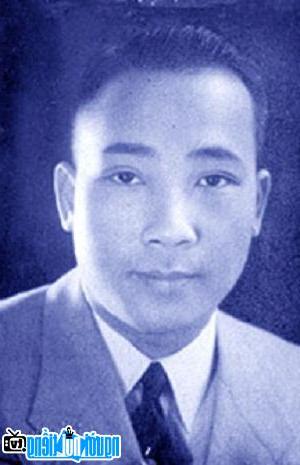 - Ông là nhà văn và nhà báo , có sở trường về truyện ngắn, tùy bút, bút kí._- Một số tác phẩm tiêu biểu như: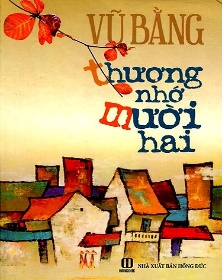 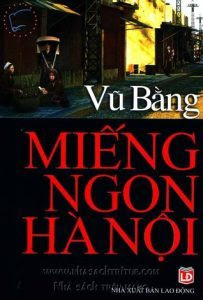 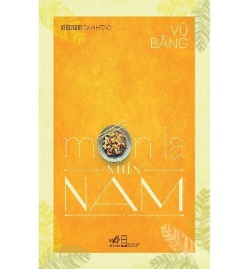 b, Tác phẩm  _ Hoàn cảnh sáng tác : Tác phẩm được viết trong hoàn cảnh đất nước bị chia cắt-  Xuất xứ : Văn bản được trích từ thiên tùy bút “Tháng giêng mơ về trăng non rét ngọt” trong tập tùy bút “Thương nhớ mười hai”._ Thể loại : Tùy bút_ Phương thức biểu đạt : Biểu cảm _  Bố cục: 3 phần- Phần 1: (Từ đầu đến… yêu nhất mùa xuân không phải vì thế   ): Cảm nhận về quy luật tình cảm của con người với mùa xuân.- Phần 2: (Tiếp đến… mở hội liên hoan): Cảnh sắc, không khí mùa xuân  Hà Nội - Phần 3: (Còn lại): Cảnh sắc và không khí mùa xuân sau ngày rằm tháng giêng. Hoạt động của thầy và trò         Dự kiến ghi bảng B1 :  Chuyển giao nhiệm vụ GV cho HS đọc đoạn 1 và trả lời câu hỏi của GV , HS hoạt động nhóm   và trả lời các câu hỏi _ _ Bố cục của bài tùy bút được triển khai theo cảm hứng chủ đạo , cảm hứng về mùa xuân chủ  đề của VB được nêu từ câu nào của VBTác giả đã đi tìm những “ lí lẽ ”, “ dẫn chứng ”  dựa trên chân lí không thể đảo ngược ?_ Tác giả đã sử dụng biện pháp nghệ thuật nào ? _ Việc sử dụng biện pháp nghệ thuật có tác dụng gì ? _ Liên hệ tình cảm của HS đối với mùa xuân  yêu cầu HS vẽ tranh thể hiện tình cảm của mình với mùa xuân Thực hiện nhiệm vụ :  HS ; Quan sát chi tiết trong SGK , đọc đoạn văn 1 và hoạt đọng nhóm  5’ GV ; Hướng dẫn và tìm hiểu đoạn 1 và  Báo cáo , thảo luận : _ GV : yêu cầu HS trình bày sp Hướng dẫn HS trình bày nếu cần_ HS : Đại diện một nhóm trình bày sp HS còn lại theo dõi , quan sát nhận xét bổ sung nếu cần Kết luận , nhận định :  Nhận xét câu trả lời của HS Chốt kiến thức và chuyển mục II Tìm hiểu văn bản 1,  Tình cảm con người với mùa xuân Chủ đề  : “ Ai cũng chuộng mùa xuân ”  Lí lẽ :Giông như  Non – nước , bướm – hoa , trăng- gió , trai- gái , mẹ -con , cô gái còn son – chồng Dẫn chứng  phỏng đoán và tưởng tượng : Em gái , chàng trai , thiếu phụ _ Nghệ thuật : Điệp từ , điệp ngữ , nhân hóa _  Tác dụng :Tạo cho hơi văn , giọng văn thêm duyên dáng mà không kém phần mạnh mẽ  Lãng mạng hóa cụ thể hóa tình cảm yêu chuộng mùa xuân  , nhất là tình cảm mùa xuân chan chưa kỉ niệm và tình yêu thương .=>Khẳng định tình cảm  con người  đối với mùa xuân là quy luật          Hoạt động của thầy và trò        Dự kiến ghi bảng        Dự kiến ghi bảng B1: Chuyển giao  nhiệm vụ : ? Mở đầu đoạn tác giả đã cho biết mùa xuân của tôi là mùa xuân ở đâu ?GV giao nhiệm vụ chia lớp làm 3  nhóm và trả lời phiếu bài tập ( 2’)_ Nhóm 1 : tìm những chi tiết nói về cảnh sắc thiên nhiên của miền Bắc vào đầu tháng giêng _ Nhóm 2 : Tìm những chi tiết nói về con người trong mùa xuân miền bắc vào đầu tháng giêng _ Nhóm 3 : Tìm những chi tiết nói về không khí gia đình đón tết ở miền Bắc như thế nào ?  _ GV  khuyến khích HS nói theo cảm nhận của mình ( làm việc cá nhân 3’ )? Em hãy hình dung xem hình ảnh  “ mưa riêu riêu ” là mưa như thế nào ?? Em cảm nhận “gió lành lạnh ” khác với gió lạnh như thế nào ? ? Em hiểu như thế nào  “ tiếng nhạn kêu trong đêm xanh ” như thế nào ?? Em đã bao giờ nghe thấy tiếng trống chèo chưa ? 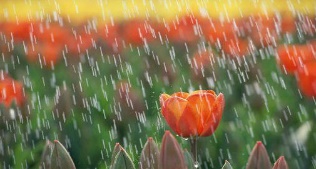 (Dự kiến tl: mưa riêu riêu, gió lành lạnh  không còn cái rét cắt da cắt thịt mà chỉ còn là cơn gió lành lạnh chỉ thoảng qua thôi và những cơn mưa  riêu riêu không đủ để làm ướt áo của những cô gái đi chơi xuân , cái không gian ấy và thời tiết ấy không gian mùa xuân đặc biệt ngấm vào trong lòng người để làm cho những người con xa quê nhắc đến mùa xuân lại nhớ đến những cảm nhận rất tinh tế ấy về thời tiết mùa xuân  )? Em hiểu như thế nào  “ tiếng nhạn kêu trong đêm xanh ” như thế nào ?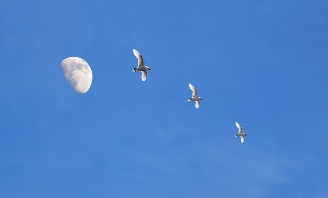 (Dự kiến trả lời : tiếng nhạn kêu trong xanh , nhạn ở đây là con chim én , chim én biểu tượng  cho mùa xuân đến đàn chim én bay về  trong tiết trời mùa xuân vào đêm trăng trời  trong xanh  rõ  như ban ngày  , tác giả thấy hình ảnh đàn chim én mang mùa xuân trở về    )? Em đã bao giờ nghe thấy tiếng trống chèo chưa ? 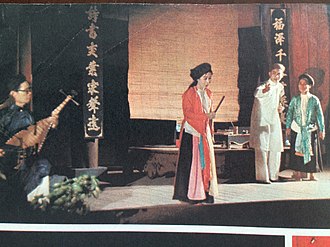 ( Tiếng trống chèo là : sử dụng  trống trong nghệ thuật hát chèo ) ? Em hãy nhận xét về   nghệ thuật  những nét đặc sắc trong đoạn 2 ? ? Em có nhận xét gì về bức tranh mùa xuân đầu tháng giêng ? ? Em hiểu như thế nào về những cách tác giả viết “ mùa xuân của tôi ”, “ mùa xuân thần thánh của tôi ”, “mùa xuân của Hà Nội thân yêu ”Gợi ý :_  “mùa xuân của tôi” cho thấy những kỉ niệm của ông với quê nhà_  cách viết “mùa xuân thần thánh của tôi” thì cho thấy mùa xuân quê hương có ý nghĩa như thế nào với riêng người viết (đem đến những đổi thay kì diệu)_  cách viết “mùa xuân của Hà Nội thân yêu” cho thấy sự gắn bó sâu nặng của tác giả - người con xa quê - với quê nhàBước 2 : Thực hiện nhiệm vụ HS : đọc văn bản và tìm những chi tiết có trong văn bản GV : hướng dẫn HS tìm chi tiết( nếu cần) Bước 3 : Báo cáo , thảo luận GV : yêu cầu HS báo cáo , GV nhận xét đánh giá HS : Báo cáo sp nhóm , nhóm khác theo dõi nhận xét bổ sung( nếu cần )Bước 4 : Kết luận , nhận định Nhận xét kết quả thái độ làm việc của nhóm , kết thúc  chuyển dẫn sang mục khác b, Mùa xuân miền bắc sau rằm  tháng giêng Thực hiện nhiệm vụ B1: Chuyển giao nhiệm vụ :GV : giao nhiệm vụ cho HS thảo luận nhóm giáo viên chia lớp 3 nhóm trả lời phiếu học tập số 3 ý a (Dự kiến trả lời ý b ;+, Hơi phai : màu hồng  của cánh hoa đào đã  phai nhạt hơn +, Mùi hương man mác : mùi hương của cỏ  mang trong mình hương thơm của   mùa xuân +, Làn sáng hồng ; Nền trời đã xuất hiện mau ánh sáng trong sáng hồng  của bầu trời +, Đêm xanh biêng biếc là  hình ảnh bầu trời đêm trăng xanh sáng rõ làm cho con người nhìn thấy  được từng đàn chim mang mùa xuân trở về ) ? Để khắc họa bức tranh mùa xuân sau rằm tháng giêng tác giả đã sử dụng những biện pháp nghệ thuật nào ? ? Em có  nhận xét gì về bức tranh mùa xuân sau rằm tháng giêng ? ? Thông qua bức tranh tác giả muốn gửi gắm điều gì ?? Trong văn bản tùy bút  có một số câu  văn như lời trò chuyện tâm tình em hãy liệt kê cho cô biết theo cảm nhận của em( như lời trò truyện của tác giả , lời mời gọi ) Gợi ý : Với các câu văn: ơi ơi người em gái xoã tóc bên cửa sổ!; Ấy đấy, cái mùa xuân thẩn thánh của tôi nó làm cho người ta muốn phát điên lên như thế đấy; Đẹp quá đi, mùa xuân ơi - mùa xuân của Hà Nội thân yêu, của Bắc Việt thương mến Bước 2 : Thực hiện nhiệm vụ HS : đọc văn bản và tìm những chi tiết có trong văn bản GV : hướng dẫn HS tìm chi tiết( nếu cần) Bước 3 : Báo cáo , thảo luận GV : yêu cầu HS báo cáo , GV nhận xét đánh giá HS : Báo cáo sp nhóm , nhóm khác theo dõi nhận xét bổ sung( nếu cần )Bước 4 : Kết luận , nhận định Nhận xét kết quả thái độ làm việc của nhóm , kết thúc  chuyển dẫn sang mục khác B1: Chuyển giao  nhiệm vụ : ? Mở đầu đoạn tác giả đã cho biết mùa xuân của tôi là mùa xuân ở đâu ?GV giao nhiệm vụ chia lớp làm 3  nhóm và trả lời phiếu bài tập ( 2’)_ Nhóm 1 : tìm những chi tiết nói về cảnh sắc thiên nhiên của miền Bắc vào đầu tháng giêng _ Nhóm 2 : Tìm những chi tiết nói về con người trong mùa xuân miền bắc vào đầu tháng giêng _ Nhóm 3 : Tìm những chi tiết nói về không khí gia đình đón tết ở miền Bắc như thế nào ?  _ GV  khuyến khích HS nói theo cảm nhận của mình ( làm việc cá nhân 3’ )? Em hãy hình dung xem hình ảnh  “ mưa riêu riêu ” là mưa như thế nào ?? Em cảm nhận “gió lành lạnh ” khác với gió lạnh như thế nào ? ? Em hiểu như thế nào  “ tiếng nhạn kêu trong đêm xanh ” như thế nào ?? Em đã bao giờ nghe thấy tiếng trống chèo chưa ? (Dự kiến tl: mưa riêu riêu, gió lành lạnh  không còn cái rét cắt da cắt thịt mà chỉ còn là cơn gió lành lạnh chỉ thoảng qua thôi và những cơn mưa  riêu riêu không đủ để làm ướt áo của những cô gái đi chơi xuân , cái không gian ấy và thời tiết ấy không gian mùa xuân đặc biệt ngấm vào trong lòng người để làm cho những người con xa quê nhắc đến mùa xuân lại nhớ đến những cảm nhận rất tinh tế ấy về thời tiết mùa xuân  )? Em hiểu như thế nào  “ tiếng nhạn kêu trong đêm xanh ” như thế nào ?(Dự kiến trả lời : tiếng nhạn kêu trong xanh , nhạn ở đây là con chim én , chim én biểu tượng  cho mùa xuân đến đàn chim én bay về  trong tiết trời mùa xuân vào đêm trăng trời  trong xanh  rõ  như ban ngày  , tác giả thấy hình ảnh đàn chim én mang mùa xuân trở về    )? Em đã bao giờ nghe thấy tiếng trống chèo chưa ? ( Tiếng trống chèo là : sử dụng  trống trong nghệ thuật hát chèo ) ? Em hãy nhận xét về   nghệ thuật  những nét đặc sắc trong đoạn 2 ? ? Em có nhận xét gì về bức tranh mùa xuân đầu tháng giêng ? ? Em hiểu như thế nào về những cách tác giả viết “ mùa xuân của tôi ”, “ mùa xuân thần thánh của tôi ”, “mùa xuân của Hà Nội thân yêu ”Gợi ý :_  “mùa xuân của tôi” cho thấy những kỉ niệm của ông với quê nhà_  cách viết “mùa xuân thần thánh của tôi” thì cho thấy mùa xuân quê hương có ý nghĩa như thế nào với riêng người viết (đem đến những đổi thay kì diệu)_  cách viết “mùa xuân của Hà Nội thân yêu” cho thấy sự gắn bó sâu nặng của tác giả - người con xa quê - với quê nhàBước 2 : Thực hiện nhiệm vụ HS : đọc văn bản và tìm những chi tiết có trong văn bản GV : hướng dẫn HS tìm chi tiết( nếu cần) Bước 3 : Báo cáo , thảo luận GV : yêu cầu HS báo cáo , GV nhận xét đánh giá HS : Báo cáo sp nhóm , nhóm khác theo dõi nhận xét bổ sung( nếu cần )Bước 4 : Kết luận , nhận định Nhận xét kết quả thái độ làm việc của nhóm , kết thúc  chuyển dẫn sang mục khác b, Mùa xuân miền bắc sau rằm  tháng giêng Thực hiện nhiệm vụ B1: Chuyển giao nhiệm vụ :GV : giao nhiệm vụ cho HS thảo luận nhóm giáo viên chia lớp 3 nhóm trả lời phiếu học tập số 3 ý a (Dự kiến trả lời ý b ;+, Hơi phai : màu hồng  của cánh hoa đào đã  phai nhạt hơn +, Mùi hương man mác : mùi hương của cỏ  mang trong mình hương thơm của   mùa xuân +, Làn sáng hồng ; Nền trời đã xuất hiện mau ánh sáng trong sáng hồng  của bầu trời +, Đêm xanh biêng biếc là  hình ảnh bầu trời đêm trăng xanh sáng rõ làm cho con người nhìn thấy  được từng đàn chim mang mùa xuân trở về ) ? Để khắc họa bức tranh mùa xuân sau rằm tháng giêng tác giả đã sử dụng những biện pháp nghệ thuật nào ? ? Em có  nhận xét gì về bức tranh mùa xuân sau rằm tháng giêng ? ? Thông qua bức tranh tác giả muốn gửi gắm điều gì ?? Trong văn bản tùy bút  có một số câu  văn như lời trò chuyện tâm tình em hãy liệt kê cho cô biết theo cảm nhận của em( như lời trò truyện của tác giả , lời mời gọi ) Gợi ý : Với các câu văn: ơi ơi người em gái xoã tóc bên cửa sổ!; Ấy đấy, cái mùa xuân thẩn thánh của tôi nó làm cho người ta muốn phát điên lên như thế đấy; Đẹp quá đi, mùa xuân ơi - mùa xuân của Hà Nội thân yêu, của Bắc Việt thương mến Bước 2 : Thực hiện nhiệm vụ HS : đọc văn bản và tìm những chi tiết có trong văn bản GV : hướng dẫn HS tìm chi tiết( nếu cần) Bước 3 : Báo cáo , thảo luận GV : yêu cầu HS báo cáo , GV nhận xét đánh giá HS : Báo cáo sp nhóm , nhóm khác theo dõi nhận xét bổ sung( nếu cần )Bước 4 : Kết luận , nhận định Nhận xét kết quả thái độ làm việc của nhóm , kết thúc  chuyển dẫn sang mục khác 2, Mùa xuân miền Bắc trong niềm thương nỗi nhớ của  tác giả a, Mùa xuân miền Bắc vào đầu tháng giêng _ Cảnh sắc thiên nhiên : + , Thời tiết  : Mưa riêu riêu , gió lành lạnh +, Âm thanh : nhạn kêu, tiếng trống chèo , câu hát huê tình  _  Con người trong mùa xuân :+, Say sưa ngây ngất trước mùa xuân tươi đẹp +, Muôn phát điên lên , không chịu được máu căng lên , tim trẻ ra , đập mạnh hơn, thèm khát yêu thương _ Không khí gia đình đón tết :+ nhang trầm +, Đèn nến +, Đoàn tụ êm đềm +, Trên kính dưới nhường +,  Đầm ấm , xum vầy _  Nghệ thuật : Miêu tả + so sánh , ẩn dụ nhân hóa, điệp từ =>Mùa xuân tươi đẹp , đầm ấm tràn trề sức sống  và những nét đẹp trong cuộc sống nghĩa tình của con người, là nét văn hóa truyền thống  b, Mùa xuân miền bắc sau rằm  tháng giêng _ cảnh sắc  thiên nhiên +, Đáo hơi phai nhụy còn phong + , Cỏ nức mùi hương + , Trời hết nồm, mưa xuân +, Bầu trời đã có những vệt xanh tươi; đã có hoa thiên lí, vài con ong siêng năng đã bay đi kiếm nhị hoa;+,  Nến trời trong có những làn sáng hổng  +, Khung cảnh đêm trăng tháng Giêng : đêm xanh biêng biếc, có mưa dầy, nhìn rõ từng cánh sếu bay, trời vẫn rét một cách tình tứ nên thơ, có những đêm không mưa, trời sáng lung linh như ngọc._ Con người +, Rạo rực +, Trở về nếp sống thường ngày:  bữa cơm giản dị có cà om với thịt thăn điểm những lá tía tô thái nhỏ hay bát canh trứng cua vắt chanh..+, Cánh màn điều treo ở bàn thờ ông vải đã hạ xuống +, Các trò vui kết thúc trở về cuộc sống thường ngày =>Không khí sinh hoạt của con người trở về nếp sống êm đềm thường nhật tuy cuộc sống thiên nhiên có thay đổi chút  ít nhưng vẫn rất đẹp , vẫn làm say đắm lòng người với cái mới mẻ của nó ->Nghệ thuật:  miêu tả , liên tưởng tinh tế =>Bức tranh mùa xuân tinh khôi , bình yên =>Nỗi lòng thương nhớ , yêu mến quê hương , khát vọng thống nhất đất nước              Hoạt động của GV  và HS                         Dự kiến ghi bảng Bước 1 : Chuyển giao nhiệm vụ ; ? Nêu những biện pháp nghệ thuật được sử dụng trong văn bản ? ? Nêu nội dung chính  của văn bản “ Tháng giêng mơ về trăng non rét ngọt ” GV cho HS  đọc và  trả lời câu hỏi sau: ( 2’) .Em hãy chọn đáp án đúng cho các câu sau :  Câu 1 : Dòng nào sau đây nêu đầy đủ nhất biện pháp nghệ thuật trong văn bản “ Tháng giêng , mơ về trăng non rét ngọt ”So sánh , nhân hóa Biểu cảm trực tiếp , dùng từ sáng tạo Trình bày nội dung theo dòng cảm xúc lôi cuốn say mê , Lựa chọn từ ngữ, câu văn linh hoạt, biểu cảm, giàu hình ảnh.. So sánh liên tưởng độc đáo giàu chất thơ  Lối văn sáng tạo cách viết tài hoa Câu 2 : Câu văn nào sau đây thể hiện rõ nhất nội dung văn bản : “ Tháng giêng , mơ về trăng non rét ngọt ”Văn bản “ Tháng giêng , mơ về trăng non rét ngọt ” đã cho thấy cảnh sắc kì diệu của mùa xuân Văn bản “ Tháng giêng , mơ về trăng non rét ngọt ” có một sức quyến rũ kì lạ khiến cho người người , ai ai , cũng đều mê luyến mùa xuân Nhìn mai vàng rực  nở tác giả nhớ thương về cảnh sắc và không khí Hà Nội miền Bắc Với tình yêu quê hương dất nước sâu sắc , bài tùy bút đã tái hiện nỗi nhớ da diết của một người xa quê qua những cảnh sắc thiên nhiên và không khí mùa xuân     Đáp án  :Câu 1 : C                   Câu 2 : DGV chốt và chiếu lên màn hình ? : Bước 2 : Thực hiện nhiệm vụ HS :  trả lời câu  hỏi và  làm bài tập củng cố GV : hướng dẫn gợi ý ( nếu cần ) Bước 3 : Báo cáo , thảo luận GV : yêu cầu HS báo cáo , GV nhận xét đánh giá HS : Báo cáo sp  ,  bạn  khác theo dõi nhận xét bổ sung( nếu cần )Bước 4 : Kết luận , nhận định Nhận xét kết quả thái độ làm việc của HS , kết thúc  chuyển dẫn sang mục khác III Tổng kết 1 , . Giá trị nghệ thuật Trình bày nội dung văn bản theo dòng cảm xúc lôi cuốn, say mê. Lựa chọn từ ngữ, câu văn linh hoạt, biểu cảm, giàu hình ảnh.- Có nhiều so sánh, liên tưởng độc đáo, giàu chất thơ 2, Giá trị nội dungCảnh sắc thiên nhiên, không khí mùa xuân Hà Nội và miền Bắc được cảm nhận, tái hiện trong nỗi nhớ thương da diết của một người xa quê. Bài tùy bút đã biểu lộ chân thực và cụ thể tình quê hương, đất nước, lòng yêu cuộc sống và tâm hồn tinh tế, nhạy cảm, ngòi bút tài hoa của tác giả.